MU2 Gap Analysis for 3 features in OpenEMR 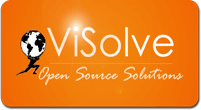 Version 1.0Prepared byViSolve Inc.,6559, Springpath lane, San Jose, California 95120, USAEmail: openemr.support@visolve.comTable of ContentsObjective:	3Gap Analysis:	3170.314 (a) (8) – Clinical Decision Support:	3170.314(c) (1), 170.314(c) (3) – Clinical Quality Measures	4170.314(g) (2) – Automated Measure Calculation	4Objective:ViSolve performed MU2 gap analysis against 3 features in OpenEMR (Current development version) which are listed below:170.314 (a) (8) – Clinical Decision Support170.314(c) (1), 170.314(c) (3) – Clinical Quality Measures170.314(g) (2) – Automated Measure CalculationGap Analysis:170.314 (a) (8) – Clinical Decision Support:170.314(c) (1), 170.314(c) (3) – Clinical Quality Measures170.314(g) (2) – Automated Measure CalculationTest procedureStatusComments(i) Evidence-based decision support interventionsFAILCouldn’t enable clinical decision rule based on Lab test results and combination of any two criteria (problem list, medication, allergies, vitals, demographics and lab results)(ii) Linked referential clinical decision supportPASS(iii) Clinical decision support configurationPASS(iii) Clinical decision support configuration - (b)(2),(b)(3)Couldn’t validate due to unavailability of test instance with lab incorporation and CCDA feature(iv) Automatically and electronically interactPASS(v) Source Attributes - (A)PASS(v) Source Attributes - (B)Couldn’t validate due to unavailability of test instance with New crop featureTest procedureStatusComments1. QRDA Cat IIIFAIL129 errors (More likely supplemental data errors)2. QRDA Cat I - 6 MeasuresFAILNQF 0421 - Adult Weight Screening and Follow up - 100 errors
 NQF 0038 Childhood immunization status - 59 errors
 NQF 0043 - Pneumonia Vaccination status - 39 errors
 NQF 0028 -  Tobacco Use: Screening and Cessation Intervention - 98 errors
 NQF 0024 - Weight Assessment and counseling - 38 errors
 NQF 0002 - Appropriate Testing for Children with Pharyngitis --Couldn't download QRDA Cat I file since denominator/numerator is not populated3. QRDA Cat I - 3 MeasuresCouldn’t validateOnly 6 measures are tested. Remaining measures are not available.Test procedureStatusCommentsProblem listPASSMedication listPASSMedication allergy listPASSCPOECouldn’t ValidateFeature yet to be doneE-PrescriptionCouldn’t ValidateDemo instance not availableDemographicsPASSVitalsPASSSmoking statusPASSLab ResultsCouldn’t ValidateDemo instance not availablePatient RemindersPASSView, download, transmitCouldn’t ValidateFeature yet to be doneClinical SummaryPASSPatient EducationPASSMedication ReconciliationFAILTest case 1.2, 4.2 and 4.3 are not calculated as expectedSummary of careFAILOutside reporting period referral transactions are calculatedCheck on the existence (or not known record) of problem list, medication and allergy not performedCouldn’t validate the electronic  transmission to NIST test toolSecure MessagingCouldn’t ValidateDemo instance not availableImagingCouldn’t ValidateFeature yet to be doneFamily HistoryPASSElectronic NotesPASS